 Andre indsamlingsløsninger af småt elektronik – Aalborg KommuneKrog på siden af fælles affaldsløsning i form af 660 liters containere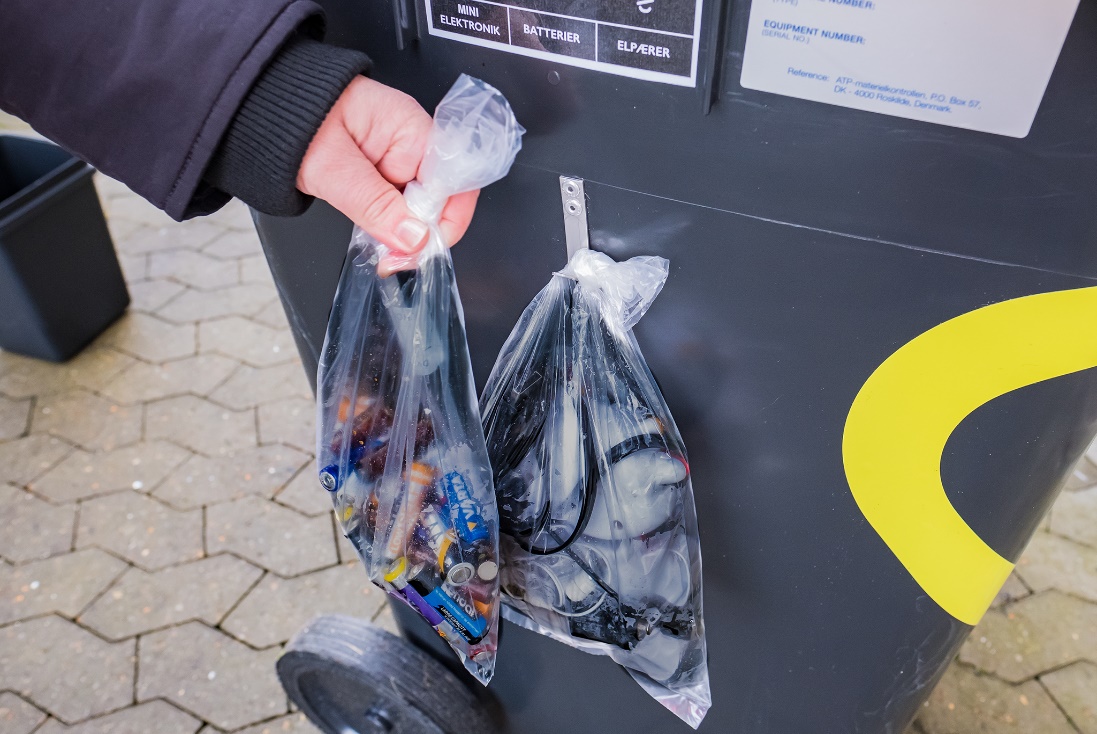 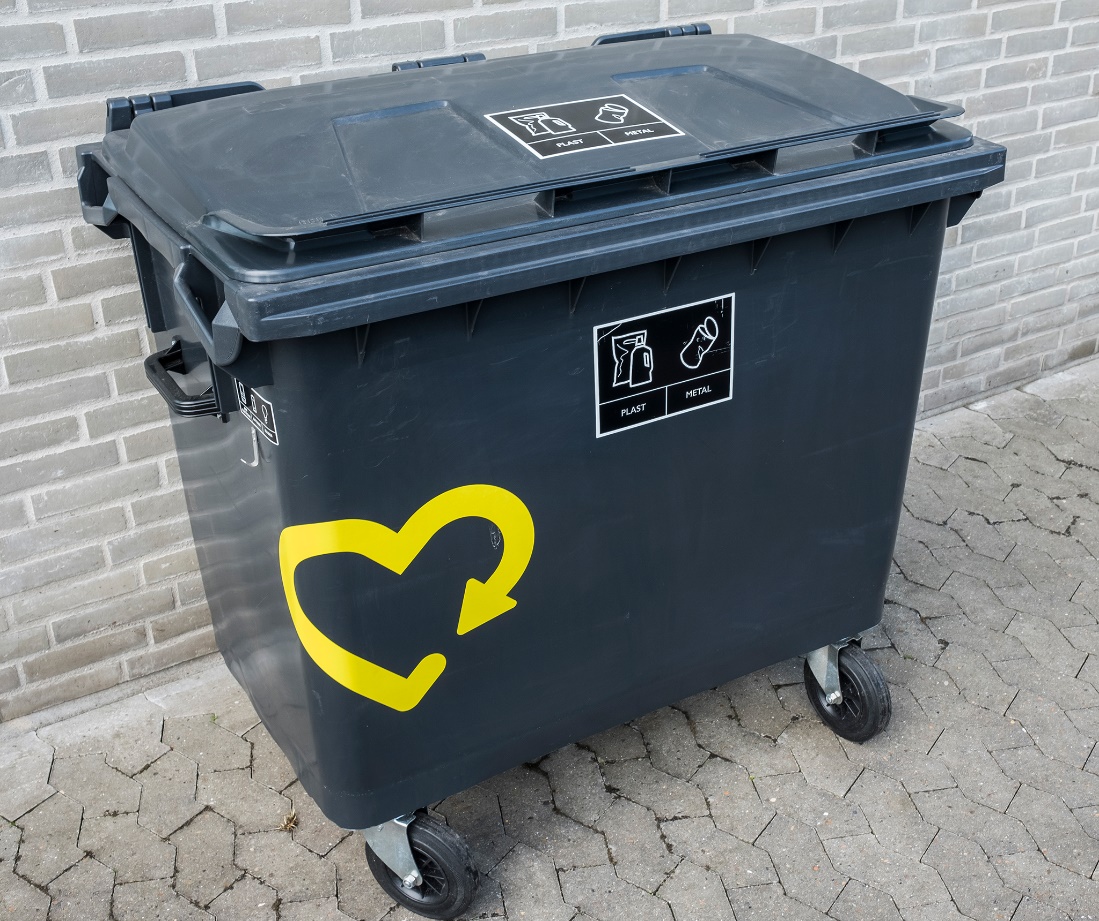 